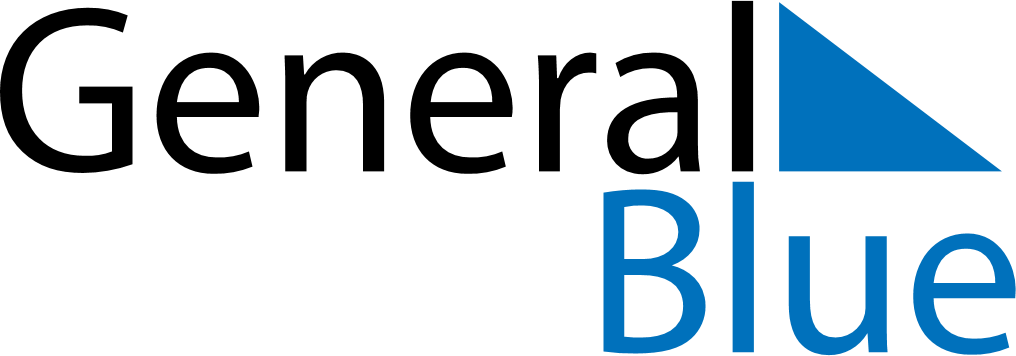 June 2024June 2024June 2024June 2024June 2024June 2024June 2024Cotabato, Autonomous Region in Muslim Mindanao, PhilippinesCotabato, Autonomous Region in Muslim Mindanao, PhilippinesCotabato, Autonomous Region in Muslim Mindanao, PhilippinesCotabato, Autonomous Region in Muslim Mindanao, PhilippinesCotabato, Autonomous Region in Muslim Mindanao, PhilippinesCotabato, Autonomous Region in Muslim Mindanao, PhilippinesCotabato, Autonomous Region in Muslim Mindanao, PhilippinesSundayMondayMondayTuesdayWednesdayThursdayFridaySaturday1Sunrise: 5:25 AMSunset: 5:56 PMDaylight: 12 hours and 30 minutes.23345678Sunrise: 5:25 AMSunset: 5:56 PMDaylight: 12 hours and 31 minutes.Sunrise: 5:25 AMSunset: 5:56 PMDaylight: 12 hours and 31 minutes.Sunrise: 5:25 AMSunset: 5:56 PMDaylight: 12 hours and 31 minutes.Sunrise: 5:25 AMSunset: 5:57 PMDaylight: 12 hours and 31 minutes.Sunrise: 5:25 AMSunset: 5:57 PMDaylight: 12 hours and 31 minutes.Sunrise: 5:25 AMSunset: 5:57 PMDaylight: 12 hours and 31 minutes.Sunrise: 5:26 AMSunset: 5:57 PMDaylight: 12 hours and 31 minutes.Sunrise: 5:26 AMSunset: 5:58 PMDaylight: 12 hours and 31 minutes.910101112131415Sunrise: 5:26 AMSunset: 5:58 PMDaylight: 12 hours and 31 minutes.Sunrise: 5:26 AMSunset: 5:58 PMDaylight: 12 hours and 32 minutes.Sunrise: 5:26 AMSunset: 5:58 PMDaylight: 12 hours and 32 minutes.Sunrise: 5:26 AMSunset: 5:58 PMDaylight: 12 hours and 32 minutes.Sunrise: 5:26 AMSunset: 5:58 PMDaylight: 12 hours and 32 minutes.Sunrise: 5:26 AMSunset: 5:59 PMDaylight: 12 hours and 32 minutes.Sunrise: 5:27 AMSunset: 5:59 PMDaylight: 12 hours and 32 minutes.Sunrise: 5:27 AMSunset: 5:59 PMDaylight: 12 hours and 32 minutes.1617171819202122Sunrise: 5:27 AMSunset: 5:59 PMDaylight: 12 hours and 32 minutes.Sunrise: 5:27 AMSunset: 6:00 PMDaylight: 12 hours and 32 minutes.Sunrise: 5:27 AMSunset: 6:00 PMDaylight: 12 hours and 32 minutes.Sunrise: 5:27 AMSunset: 6:00 PMDaylight: 12 hours and 32 minutes.Sunrise: 5:28 AMSunset: 6:00 PMDaylight: 12 hours and 32 minutes.Sunrise: 5:28 AMSunset: 6:00 PMDaylight: 12 hours and 32 minutes.Sunrise: 5:28 AMSunset: 6:01 PMDaylight: 12 hours and 32 minutes.Sunrise: 5:28 AMSunset: 6:01 PMDaylight: 12 hours and 32 minutes.2324242526272829Sunrise: 5:29 AMSunset: 6:01 PMDaylight: 12 hours and 32 minutes.Sunrise: 5:29 AMSunset: 6:01 PMDaylight: 12 hours and 32 minutes.Sunrise: 5:29 AMSunset: 6:01 PMDaylight: 12 hours and 32 minutes.Sunrise: 5:29 AMSunset: 6:01 PMDaylight: 12 hours and 32 minutes.Sunrise: 5:29 AMSunset: 6:02 PMDaylight: 12 hours and 32 minutes.Sunrise: 5:29 AMSunset: 6:02 PMDaylight: 12 hours and 32 minutes.Sunrise: 5:30 AMSunset: 6:02 PMDaylight: 12 hours and 32 minutes.Sunrise: 5:30 AMSunset: 6:02 PMDaylight: 12 hours and 32 minutes.30Sunrise: 5:30 AMSunset: 6:02 PMDaylight: 12 hours and 32 minutes.